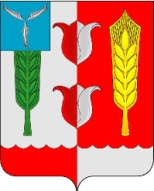 СЕЛЬСКИЙ СОВЕТРУКОПОЛЬСКОГО МУНИЦИПАЛЬНОГО ОБРАЗОВАНИЯКРАСНОПАРТИЗАНСКОГО МУНИЦИПАЛЬНОГО РАЙОНАСАРАТОВСКОЙ ОБЛАСТИРЕШЕНИЕ  От 6 апреля 2023 г.                                                                                                № 285Об утверждении нормативов потребления коммунальных услуг по холодному водоснабжениюмуниципального автономного учреждения «Рукопольское» на территории Рукопольского муниципального образования Краснопартизанскогомуниципального района Саратовской области           В соответствии с Постановлением Правительства Российской Федерации от 18 августа 2006 года №491 «Об утверждении Правил содержания общего имущества в многоквартирном доме и Правил изменения размера платы за содержание и ремонт жилого помещения в случае оказания услуг и выполнения работ по управлению, содержанию и ремонту общего имущества в многоквартирном доме ненадлежащего качества и (или) с перерывами, превышающими установленную продолжительность», статьей 5 Федерального закона от 30 декабря 2004 года №210-ФЗ «Об основах регулирования тарифов организаций коммунального комплекса», статьей 156 Жилищного кодекса Российской Федерации, статьей 21 Устава Рукопольского муниципального образования Краснопартизанского муниципального района, Сельский совет Рукопольского муниципального образования Краснопартизанского муниципального района РЕШИЛ:        1. Утвердить нормативы потребления коммунальных услуг по холодному  водоснабжению в жилых помещениях на территории Рукопольского муниципального образования согласно приложению 1 к настоящему решению.2. Настоящее решение вступает в силу с момента его официального опубликования (обнародования)      	 3. Контроль за исполнением настоящего решения  оставляю за собой.Секретарь Сельского СоветаРукопольского                                                                                               С.В. Шигаева                                         муниципального образования  Приложение №1                                                                                                                       к решению Сельского Совета                                                                 Рукопольского муниципального                                                              образования от 6.04.2023г.                                                  №285Нормативы потребления коммунальных услуг по холодному водоснабжению №П№Категория жилых помещенийЕдиница измененияНорматив потребления коммунальной услуги холодного водоснабжения11Многоквартирные и жилые дома без водонагревателей с водопроводом и канализацией, оборудованные раковинами, мойками и унитазами куб.метрв месяц на человека3,8622Многоквартирные и жилые дома с централизованным холодным водоснабжением, без централизованного водоотведения, оборудованные умывальниками, мойками, унитазами, ваннами, душамикуб.метрв месяц на человека5,0233Многоквартирные и жилые дома с водоразборной колонкойкуб.метрв месяц на человека1,52